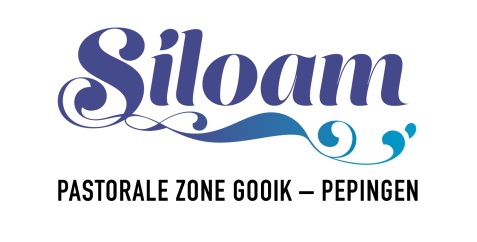 BEERT – BELLINGEN – BOGAARDEN – ELINGEN – HEIKRUIS – KESTER – LEERBEEK – PEPINGEN								Pepingen, 23 april 2019Aan de Ouders  								van de kandidaat – eerste communicantenBeste ouders,Jullie kind maakt binnenkort de overstap naar het tweede leerjaar. Misschien hebben jullie er al eens over nagedacht of jullie kind zal deelnemen aan de catechese in voorbereiding op de Eerste Communie  in 2020. 	De vieringen zullen plaats vinden op : 	de tweede zaterdag van mei in Pepingen (9 mei 2020) 	Hemelvaartsdag in Kester (donderdag 21 mei 2020)	de eerste zaterdag van juni in Bellingen (6 juni 2020)	en dit telkens om 14u30We nodigen jullie van harte uit op onze éénmalige inschrijvings- en planningsavond omtrent de eerste communie. Deze gaat door op vrijdag 17 mei 2019 om 20.00 uur in de polyvalente zaal van de school Hartentroef te Pepingen (Boekhoutstraat) Wij willen jullie dan eveneens informatie verstrekken omtrent het catechese project.Zeker meebrengen: 	   -    doopgegevens (plaats en datum) van uw kindinschrijvingsgeld: € 20,00/kindagenda om data te kunnen plannenMet vriendelijke groetenDe pastores en de stuurgroep catecheseContactpersoon :   Cuong Van Nguyem, tel 02/310.61.15 (pastor)		Nathalie Talamini, tel 02/356.51.68 (stuurgroep catechese)